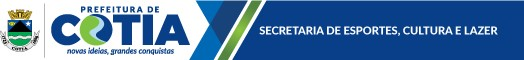 CAMPEONATO MUNICIPAL DE FUTEBOL 2018REGULAMENTO TÉCNICOREGULAMENTO TÉCNICO 1ª DIVISÃODO CRITÉRIO DE DESEMPATEEm caso de igualdade, será aplicado o seguinte critério, que excluem os demais pela ordem, para desempate como segue:Maiores números de vitóriasMaior saldo de golsMaiores números de gols marcadosMenor número de gols sofridosMenor número de cartões vermelhosMenor número de cartões amarelosConfronto diretoSorteio na SecretariaART. 1º- 1ª FASEA 1ª Divisão contará com a participação de 16(dezesseis) equipes divididas em 02(duas) chaves sendo “A” e “B” com 08 (oito) chave A e 08 ( oito), equipes  chave B, jogando entre si dentro das chaves, classificando-se para a Fase seguinte as 4 melhores colocados de cada chave.ART. 2º – 2º FASEOs jogos serão em 01(uma) única partida sendo:Chave C: 1º Colocado de A x 4º Colocado de B.Chave D: 2º Colocado de A x 3º Colocado de BChave E: 3º Colocado de A x 2º Colocado de BChave F:  4º Colocado de A x 1º Colocado de BParágrafo Único:Caso ocorra o empate no tempo normal, haverá 05(cinco) cobranças de penalidades máximas alternadas. Persistindo o empate, haverá cobranças de penalidades alternadas até que se faça um vencedor.ART. 3º SEMIFINALOs vencedores da 2º fase, farão a Semi-Final em jogo único, classificando-se para os vencedores para a Grande Final sendo:Chave G: Vencedor de “C” x Vencedor de” D”Chave H: Vencedor de “E” x Vencedor de “ F”Parágrafo ÚnicoCaso ocorra o empate no tempo normal, haverá 05(cinco) cobranças de penalidades máximas alternadas. Persistindo o empate, haverá cobranças de penalidades alternadas até que se faça um vencedor.ART. 4º FINALÍSSIMAVencedor de “G” x Vencedor de “H”A Grande Final será em partida única. Caso ocorra o empate no tempo normal, haverá 05(cinco) cobranças de penalidades máximas alternadas. Persistindo o empate, haverá cobranças de penalidades alternadas até que se faça um vencedor.CAMPEONATO MUNICIPAL DE FUTEBOL 2018REGULAMENTO TÉCNICOREGULAMENTO TÉCNICO 2ª DIVISÃODO CRITÉRIO DE DESEMPATEEm caso de igualdade , será aplicado o seguinte critério, que excluem os demais pela ordem, para desempate como segue:Maiores números de vitóriasMaior saldo de golsMaiores números de gols marcadosMenor número de gols sofridosMenor número de cartões vermelhosMenor número de cartões amarelosConfronto diretoSorteio na SecretariaART. 1º- 1ª FASEA 2ª Divisão contará com a participação de 16(dezesseis) equipes divididas em 02(duas) chaves sendo “A” e “B”  chave A e  chave B, jogando entre si dentro das chaves, classificando-se para a Fase seguinte as 4 melhores colocados de cada chave.ART. 2º – 2º FASEOs jogos serão em 01(uma) única partida sendo:Chave C: 1º Colocado de A x 4º Colocado de B.Chave D: 2º Colocado de A x 3º Colocado de BChave E: 3º Colocado de A x 2º Colocado de BChave F:  4º Colocado de A x 1º Colocado de BParágrafo Único:Caso ocorra o empate no tempo normal, haverá 05(cinco) cobranças de penalidades máximas alternadas. Persistindo o empate, haverá cobranças de penalidades alternadas até que se faça um vencedor.ART. 3º SEMIFINALOs vencedores da 2º fase, farão a Semi-Final em jogo único, classificando-se para os vencedores para a Grande Final sendo:Chave G: Vencedor de “C” x Vencedor de” D”Chave H: Vencedor de “E” x Vencedor de “ F”Parágrafo ÚnicoCaso ocorra o empate no tempo normal, haverá 05(cinco) cobranças de penalidades máximas alternadas. Persistindo o empate, haverá cobranças de penalidades alternadas até que se faça um vencedor.ART. 4º FINALÍSSIMAVencedor de “G” x Vencedor de “H”A Grande Final será em partida única. Caso ocorra o empate no tempo normal, haverá 05(cinco) cobranças de penalidades máximas alternadas. Persistindo o empate, haverá cobranças de penalidades alternadas até que se faça um vencedor.CAMPEONATO MUNICIPAL DE FUTEBOL 2018REGULAMENTO TÉCNICOREGULAMENTO TÉCNICO 3ª DIVISÃODO CRITÉRIO DE DESEMPATEEm caso de igualdade , será aplicado o seguinte critério, que excluem os demais pela ordem, para desempate como segue:Maiores números de vitóriasMaior saldo de golsMaiores números de gols marcadosMenor número de gols sofridosMenor número de cartões vermelhosMenor número de cartões amarelosConfronto diretoSorteio na SecretariaART. 1º- 1ª FASEA 3ª Divisão contará com a participação de 16(dezesseis ) equipes divididas em 02(duas) chaves sendo “A” e “B”  , jogando entre si dentro das chaves, classificando-se para a Fase seguinte as 4 melhores colocados de cada chave.ART. 2º – 2º FASEOs jogos serão em 01(uma) única partida sendo:Chave C: 1º Colocado de A x 4º Colocado de B.Chave D: 2º Colocado de A x 3º Colocado de BChave E: 3º Colocado de A x 2º Colocado de BChave F:  4º Colocado de A x 1º Colocado de BParágrafo Único:Caso ocorra o empate no tempo normal, haverá 05(cinco) cobranças de penalidades máximas alternadas. Persistindo o empate, haverá cobranças de penalidades alternadas até que se faça um vencedor.ART. 3º SEMIFINALOs vencedores da 2º fase, farão a Semi-Final em jogo único, classificando-se para os vencedores para a Grande Final sendo:Chave G: Vencedor de “C” x Vencedor de” D”Chave H: Vencedor de “E” x Vencedor de “ F”Parágrafo ÚnicoCaso ocorra o empate no tempo normal, haverá 05(cinco) cobranças de penalidades máximas alternadas. Persistindo o empate, haverá cobranças de penalidades alternadas até que se faça um vencedor.ART. 4º FINALÍSSIMAVencedor de “G” x Vencedor de “H”A Grande Final será em partida única. Caso ocorra o empate no tempo normal, haverá 05(cinco) cobranças de penalidades máximas alternadas. Persistindo o empate, haverá cobranças de penalidades alternadas até que se faça um vencedor.CAMPEONATO MUNICIPAL DE FUTEBOL 2018REGULAMENTO TÉCNICOREGULAMENTO TÉCNICO 4ª DIVISÃODO CRITÉRIO DE DESEMPATEEm caso de igualdade, será aplicado o seguinte critério, que excluem os demais pela ordem, para desempate como segue:Maiores números de vitóriasMaior saldo de golsMaiores números de gols marcadosMenor número de gols sofridosMenor número de cartões vermelhosMenor número de cartões amarelosConfronto diretoSorteio na SecretariaART. 1º- 1ª FASEA 4ª Divisão contará com a participação de 20(vinte) equipes divididas em 04(quatro) chaves sendo “A” , “B” ,”C” e “D” com 05 (cinco) equipes  , jogando entre si dentro das chaves, classificando-se para a Fase seguinte as 2 melhores colocados de cada chave.ART. 2º – 2º FASEOs jogos serão em 01(uma) única partida sendo:Chave E: 1º Colocado de A x 2º Colocado de B.Chave F: 2º Colocado de A x 1º Colocado de BChave G: 1º Colocado de C x 2º Colocado de DChave H:  2º Colocado de C x 1º Colocado de DParágrafo Único:Caso ocorra o empate no tempo normal, haverá 05(cinco) cobranças de penalidades máximas alternadas. Persistindo o empate, haverá cobranças de penalidades alternadas até que se faça um vencedor.ART. 3º SEMIFINALOs vencedores da 2º fase, farão a Semi-Final em jogo único, classificando-se para os vencedores para a Grande Final sendo:Chave I: Vencedor de “E” x Vencedor de” F”Chave J: Vencedor de “G” x Vencedor de “ H”Parágrafo ÚnicoCaso ocorra o empate no tempo normal, haverá 05(cinco) cobranças de penalidades máximas alternadas. Persistindo o empate, haverá cobranças de penalidades alternadas até que se faça um vencedor.ART. 4º FINALÍSSIMAVencedor de “I” x Vencedor de “J”A Grande Final será em partida única. Caso ocorra o empate no tempo normal, haverá 05(cinco) cobranças de penalidades máximas alternadas. Persistindo o empate, haverá cobranças de penalidades alternadas até que se faça um vencedor.CAMPEONATO MUNICIPAL DE FUTEBOL 2018REGULAMENTO TÉCNICOREGULAMENTO TÉCNICO  VETERANO 40DO CRITÉRIO DE DESEMPATEEm caso de igualdade, será aplicado o seguinte critério, que excluem os demais pela ordem, para desempate como segue:Maiores números de vitóriasMaior saldo de golsMaiores números de gols marcadosMenor número de gols sofridosMenor número de cartões vermelhosMenor número de cartões amarelosConfronto diretoSorteio na SecretariaART. 1º- 1ª FASEO Veterano 40  contará com a participação de 19(dezenove) equipes divididas em 02(duas) chaves sendo “A” e “B”  chave A e  chave B, jogando entre si dentro das chaves, classificando-se para a Fase seguinte as 4 melhores colocados de cada chave.ART. 2º – 2º FASEOs jogos serão em 01(uma) única partida sendo:Chave C: 1º Colocado de A x 4º Colocado de B.Chave D: 2º Colocado de A x 3º Colocado de BChave E: 3º Colocado de A x 2º Colocado de BChave F:  4º Colocado de A x 1º Colocado de BParágrafo Único:Caso ocorra o empate no tempo normal, haverá 05(cinco) cobranças de penalidades máximas alternadas. Persistindo o empate, haverá cobranças de penalidades alternadas até que se faça um vencedor.ART. 3º SEMIFINALOs vencedores da 2º fase, farão a Semi-Final em jogo único, classificando-se para os vencedores para a Grande Final sendo:Chave G: Vencedor de “C” x Vencedor de” D”Chave H: Vencedor de “E” x Vencedor de “ F”Parágrafo ÚnicoCaso ocorra o empate no tempo normal, haverá 05(cinco) cobranças de penalidades máximas alternadas. Persistindo o empate, haverá cobranças de penalidades alternadas até que se faça um vencedor.ART. 4º FINALÍSSIMAVencedor de “G” x Vencedor de “H”A Grande Final será em partida única. Caso ocorra o empate no tempo normal, haverá 05(cinco) cobranças de penalidades máximas alternadas. Persistindo o empate, haverá cobranças de penalidades alternadas até que se faça um vencedor.CAMPEONATO MUNICIPAL DE FUTEBOL 2018REGULAMENTO TÉCNICOREGULAMENTO TÉCNICO VETERANISSIMO 50DO CRITÉRIO DE DESEMPATEEm caso de igualdade , será aplicado o seguinte critério, que excluem os demais pela ordem, para desempate como segue:Maiores números de vitóriasMaior saldo de golsMaiores números de gols marcadosMenor número de gols sofridosMenor número de cartões vermelhosMenor número de cartões amarelosConfronto diretoSorteio na SecretariaART. 1º- 1ª FASEO Veteraníssimo  contará com a participação de 12(doze) equipes  em  duas chave  A e B que jogarão uma contra outra  classificando-se para a Fase seguinte as 4 melhores colocados de cada chave.ART. 2º – 2º FASEOs jogos serão em 01(uma) única partida sendo:Chave C: 1º Colocado de A x 4º Colocado de B.Chave D: 2º Colocado de A x 3º Colocado de BChave E: 3º Colocado de A x 2º Colocado de BChave F:  4º Colocado de A x 1º Colocado de BParágrafo Único:Caso ocorra o empate no tempo normal, haverá 05(cinco) cobranças de penalidades máximas alternadas. Persistindo o empate, haverá cobranças de penalidades alternadas até que se faça um vencedor.ART. 3º SEMIFINALOs vencedores da 2º fase, farão a Semi-Final em jogo único, classificando-se para os vencedores para a Grande Final sendo:Chave G: Vencedor de “C” x Vencedor de” D”Chave H: Vencedor de “E” x Vencedor de “ F”Parágrafo ÚnicoCaso ocorra o empate no tempo normal, haverá 05(cinco) cobranças de penalidades máximas alternadas. Persistindo o empate, haverá cobranças de penalidades alternadas até que se faça um vencedor.ART. 4º FINALÍSSIMAVencedor de “G” x Vencedor de “H”A Grande Final será em partida única. Caso ocorra o empate no tempo normal, haverá 05(cinco) cobranças de penalidades máximas alternadas. Persistindo o empate, haverá cobranças de penalidades alternadas até que se faça um vencedor.